Sheyenne Valley Friends of Animals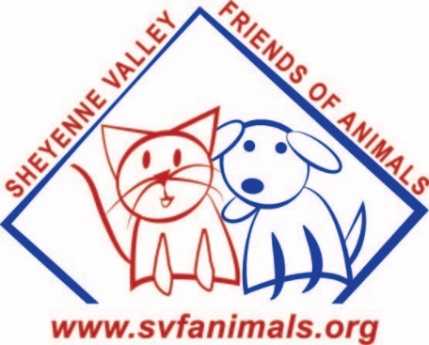 P.O. Box 432Valley City, ND 58072www.svfanimals.orgPhone: 701-840-5047Email: jenni.svfa@gmail.com 				Adoption fees: Dog - $150.00 // Cat - $100.00PRE-ADOPTION APPLICATIONDate:___________________	Animal Name/Description____________________________________________________Why do you want to adopt this particular pet?_____________________________________________________________How long have you been looking for a pet?________________________________________________________________Are you willing to make a commitment to provide for this animal for its entire life? Yes     NoThis questionnaire is intended as a guide to assist you in analyzing all the ways a new pet will impact your life, and also to determine if the one in question is the right match for you and your lifestyle. All of the questions concern various aspects of pet ownership that should be given serious consideration before deciding to share your life with any new pet addition(s). The information provided in this application will help us to find the best possible match between you and the pets available through Sheyenne Valley Friends of Animals. Completed applications do not ensure adoption approval for specified or any animal.Your Full Name:_____________________________________________________________________________________Spouse/Partner Full Name:_____________________________________________________________________________Address:________________________________________City:___________________  State:_____  Zip Code:_________Daytime Phone:___________________________________  Evening Phone:_____________________________________Email Address:______________________________________________________________________________________Best way to contact you: (Example: home phone after 3:00PM during the week)____________________________________________________________________Please list the full names of anyone that will be living with the animal, and if children, what ages:Name:______________________________________________________________________Age:______________Name:______________________________________________________________________Age:______________Name:______________________________________________________________________Age:______________Name:______________________________________________________________________Age:______________Are all current pets up to date on vaccines? Yes     No     N/A If you have another dog (or dogs) living with you how does it react to other dogs? Does fine with other dogs      Does fine after time to know a dog      Doesn’t do well with other dogsDepends on the dog      Not sure, not around other dogs muchPlease list all pets you have had in the past 10 years and what happened to them:Animal’s Name		Type of Pet & Breed	Age	Sex	Length of Ownership	Reason no longer with you_____________		________________	____	____	________________	___________________________________		________________	____	____	________________	___________________________________		________________	____	____	________________	______________________List Veterinarian Used for Current/Past Pets:	Clinic Name:_________________________________________________________________________	Phone #:____________________________________________________________________________ChildrenHave these children been around animals before: Yes      NoIf no, how will you introduce your children to new pet ownership?___________________________________________________________________________________________________________________________________General QuestionsHave you ever owned a pet? Yes      NoHave you ever adopted a pet from this or any other shelter/rescue? Yes      No	If yes, indicate whether you still have this pet. If you no longer have this pet, please explain why.__________________________________________________________________________________________________Have you ever given a pet away or surrendered a pet to a shelter/rescue organization? Yes      NoIf yes, please explain the circumstances.___________________________________________________________Do any household members have pet-related allergies? Yes      NoAre you willing to provide veterinary care, grooming, emergency expenses, supplies and food for the care of this animal? (These expenses can add up to thousands of dollars each year) Yes      NoAre you a student? Yes      NoIf yes, please indicate whether you are a full-time or part-time student. Also explain what you will do with this animal when the academic year is over. ___________________________________________________________Your residencePlease be aware that if you are currently renting or living with parents we will need written/verbal proof from the property owner before the application is considered for approval. Do you rent or own? Own      RentThe property owner will be contacted to verify permission to own pets.	Property owner/Parent’s name:______________________________________ Phone #:____________________In what type of home do you live? Apartment    Assisted Living    Condominium    Duplex    FarmMobile Home    Single family    Townhome   Live with parents   Other:______________________Is there a chance you will move in the future: Yes      NoIf so, are you willing to restrict your choice of housing to places where the animal is allowed? Yes     NoDogsReason that you want a dog (check as many that apply): Companionship    Outdoor dog  Indoor dog     Guard dog      Service/Therapy      Gift for Someone      Hunting dog      Other:___________    What is your energy level preference? Low      Medium      HighPlease indicate behaviors that are important to you when looking for a dog (check all that apply):Kid friendly    Dog friendly    Cat friendly    Small size    Large size    Cuddler    Shy/timid    Outgoing   Leash trained    Potty trained    Crate trained    Special needs    Senior    PuppyWhere will this dog spend most of its time? Indoor      Outdoors      Crate      Garage      Kennel    Other - please specify___________________________How much time will the dog spend outside?_______________________________________________________________Do you have a fenced yard? Yes      No		If you do not have a kennel or fence, how do you plan to keep this dog confined to your property?____________________________________________________________________________________________How many hours per day and how many days per week will the dog be left home alone?___________________________Where will the dog sleep at night? Indoors      Outdoors      Crate      KennelCatsReason that you want a cat (check all that apply): Mouser      Farm/barn cat      CompanionshipHouse cat      Therapy cat      Gift for Someone      Other:_____________________________________Please indicate behaviors that are important to you when looking for a cat (check all that apply):Kid friendly      Dog friendly      Cat friendly      Mostly quiet      Cuddler      Outgoing      Shy/timid    Litter trained      Special needs      Senior      KittenDo you plan to declaw this cat? Yes      No      N/A (cat is already declawed)      UncertainDo you plan for this cat to be: Indoor only      Outdoor only      In & Out Because so many shelter animals have unknown medical histories, the Sheyenne Valley Friends of Animals recommends that you do not immediately expose your existing pets to your newly adopted pet. This also includes pets owned by others. Are you prepared to separate this new animal from other pets? Yes      No All pets will need time to adjust to a new family and may require housetraining and/or behavior training to correct problem behavior.  Are you prepared to work with these behaviors?  Yes      NoAre you prepared for this pet to have accidents in your home?  Yes      NoInformation regarding the history, health and behavior of adopted animals may not be available or accurate.What behavior(s) will you be unwilling to work with?_________________________________________________________________________________________________________________________________________________________What reason(s) might cause you to return this pet?___________________________________________________________________________________________________________________________________________________________ReferencesPlease list 2 NON-RELATIVE references who we may contact on your behalf. These should be people who know you and can provide insight into your character, how you feel about pets, how you treat them, and so forth. Please let your references know we will be calling as that will accelerate the application process.Name #1:_______________________________	Name #2:__________________________________Phone #:_____________________________________	Phone#:__________________________________________Email address:_________________________________	Email address:_____________________________________How they know you:____________________________	How they know you:_________________________________Our rescue is a volunteer organization. Depending upon volunteer availability, it may take us several days to contact all personal/veterinary references and make a decision on approval of each application. Please accept Acknowledgement Box for each of the below statements.By submitting this application, I understand that completing this application does not guarantee that any animal(s) will be adopted to me.I also certify that I have been wholly and completely truthful and have not concealed or withheld any information.I hereby authorize the Sheyenne Valley Friends of Animals to verify any information given by me and/or to investigate my application however they see fit.I understand that Sheyenne Valley Friends of Animals is a rescue and rehoming program.I agree to provide adequate food and shelter for any adopted pet and to provide all necessary vaccinations and medical treatment to ensure the good health of the adopted pet.Adopter will give adequate time for an animal to adjust to his/her new surroundings. Contact us immediately for assistance if any problems arise.Adopter will not sell, abandon, or give the animal away. If the adopter can no longer keep the animal, please contact Sheyenne Valley Friends of Animals for arrangements to be made on the animal’s behalf.I understand by signing this contract, I assume all rights and responsibilities as a pet owner if approved for adoption. Sheyenne Valley Friends of Animals will not be held liable for damages.If the animal you are applying for is placed in a home more suitable for the animal, you will be notified by email or by phone.  Signature:_________________________________________________________     Date:__________________________Return to SVFA, PO Box 423, Valley City, ND, 58072 or email to jenni.svfa@gmail.com. 01/2024